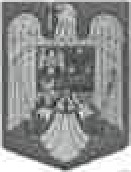      JUDEȚUL BRAȘOV     COMUNA AUGUSTIN    Str. Lungă nr. 238, AUGUSTIN, cod 507151, Tel/fax: 0374-279816 www.primariaaugustin.ro, E-mail: primariaaugustin@yahoo.com                                                                                      Avizat pentru legalitate                                                                                                 SECRETARUL GENERAL AL COMUNEI                                                                                                                         AUGUSTIN                                                                                                          GARCEA GHEORGHE MIRCEA        PRIMAR                    PROIECT DE HOTĂRÂRE NR. 2 din 03.01.2024              privind utilizarea excedentului bugetar al anului 2023    Primarul comunei Augustin,jud. BraşovAvând în vedere ;         Referatul de aprobare al primarului nr. 11/03.01.2024,         Raportul de specialitate nr. 12/03.01.2024Art.58, alin 1 din Legea nr. 273/2006, privind finanțele publice locale, cu modificările și   completările ulterioare ;OMFP 5389/15.12.2023 pentru aprobarea Normelor metodologice privind încheierea exerciîiului bugetar pe anul 2023         În conformitate cu prevederile:         O.U.G. nr. 57/2019 privind Codul administrativ         art.129 Atribuțiile consiliului local,punctul (4) În exercitarea atribuțiilor prevăzute la art.(2) lit.a)consiliul local:aprobă, la propunerea primarului, bugetul unități administrative-teritoriale,virările de credite,modul de utilizare a rezervei bugetare și contul de încheiere a exercițiului bugetar.În temeiul:         O.U.G. nr. 57/2019 privind Codul administrativ        art,136(1) din Ordonanța de urgență a Guvernului nr. 57/2019 privind Codul administrativ, cu modificarile si completarile ulterioare,, proiectele de hotărâre pot fi initiate de primar,de consilieri locali sau de către cetățeni.Elaborarea lor se face de cei ce propun,cu sprijinul secretarului general al unității/subdiviziunii administrative teritoriale și a compartimentelor de resort din cadrul aparatului de specialitate a primarului’’ Având în vedere cele de mai sus propun adoptarea unei hotărâri astfel:                                                       HOTĂRĂȘTE:Art.l. Se aprobă utilizarea excedentului bugetar al anului 2023 în sumă de 2.895.828,15 lei după cum urmează :acoperirea golurilor temporare de casă a secțiunii de funcționare: 250.000,00 leifinanțarea secțiunii de dezvoltare:2.645.828,15 lei     Art.2. Prezenta hotărâre poate fi contestată conform prevederilor Legii nr  544/2004 privind contenciosul administrativ, cu modificările și completările  ulterioare. Art. 3.Pentru ducerea la îndeplinire se însărcinează primarul și contabilul primăriei Augustin, iar secretarul general răspunde de comunicare și publicare.                                         PRIMAR
                               PORUMB SEBASTIAN NICOLAE	